Insert new §1.2.1.1. :“1.2.1.1.	For the purpose of this regulation a dolly is defined as a towing trailer designed for the sole purpose to tow a semi-trailer.”Annex 8:…3.1.	Combination 1:Description: 	Rigid truck + Dolly + SemitrailerMasses [tonnes]:M1 = total axle load of rigid truck as coupledM2 = total axle load of dolly and semitrailer as coupledM3 = total axle load of dolly as coupledM4 = total axle load of rigid truck as coupled plus tare weight of dollyM5 = support load at king-pin of semitrailerM6 = M5 + total axle load of semitrailer as coupledTotal combination mass = M1 + M2 Dimensions:L = distance from drawbar eye to center of dolly axle group [m]Coupling capability requirement:Clevis coupling:	 †    †Fifth wheel:	† Dolly with rigid drawbar:This calculated D-value requirement shall be lower than the certified DC-value performance of coupling equipment used.    Dolly with hinged drawbar:This calculated D-value requirement shall be lower than the certified D-value performance of coupling equipment used. With a hinged drawbar there is no V-value requirement.3.2.	Combination 2:Description:	Tractor + Semitrailer + center axle trailerMasses [tonnes]:M1 = total axle load of tractor as coupled (including support load from semitrailer)M2 = total axle load of center axle trailer as coupledM3 = total axle load of tractor and semitrailer as coupledM4 = support load at king-pin of semitrailerM5 = M4 + total axle load of semitrailer and center axle trailer as coupled Total combination mass = M2 + M3 Dimensions:L = distance from drawbar eye to center of center axle trailer axle group [m] X = length of loaded area of center axle trailer [m]a = 2.4 [m/s2] for semitrailer with steel suspension; 1.8 [m/s2] for semitrailer with air suspensionCoupling capability requirement:Clevis coupling on semitrailer:	 				 Fifth wheel:							Note:       (If less than 1.0, the value of 1.0 shall be used)3.3.	Combination 3:Description: 	Tractor + Semitrailer + Dolly + SemitrailerMasses [tonnes]:M1 = total axle load of tractor as coupled (including support load from first semitrailer)M2 = total axle load of tractor and first semitrailer as coupledM3 = M4 + total axle load of second semitrailer as coupledM4 = total axle load of dolly as coupled (including support load from second semitrailer)M5 = M2 + tare weight of dollyM6 = support load at king-pin of first semitrailerM7 = support load at king-pin of second semitrailerM8 = M7 + total axle load of second semitrailer as coupledM9 = M6 + total axle load of first semitrailer as coupled + M3Total combination mass = M2 + M3 Dimensions:L = distance from drawbar eye to center of dolly axle group [m]Coupling capability requirement:Clevis coupling on first semitrailer:     †				     †Fifth wheel:	† Dolly with rigid drawbar:This calculated D-value requirement shall be lower than the certified DC-value performance of coupling equipment used.    Dolly with hinged drawbar:This calculated D-value requirement shall be lower than the certified D-value performance of coupling equipment used. With a hinged drawbar there is no V-value requirement.3.4.	Combination 4:Description:    Rigid truck + center axle trailer + center axle trailerMasses [tonnes]:M1 = total axle load of rigid truck as coupled M2 = total axle load of first center axle trailer as coupledM3 = total axle load of second center axle trailer as coupledM4 = M2 + M3M5 = M1 + M2Total combination mass = M1 + M2 + M3 Dimensions:L2 = distance from drawbar eye to center of center axle trailer axle group [m] X2 = length of loaded are of center axle trailer [m]T1 = distance from center of axle group to coupling point of clevis coupling in rear end of first center axle trailer [m]a = 2.4 [m/s2] for semitrailer with steel suspension; 1.8 [m/s2] for semitrailer with air suspensionCoupling capability requirement:Clevis couplings:		 	V= V1	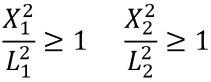 Note:  (If less than 1.0, the value of 1.0 shall be used)Justificataion…For the sake of clarity a definition of a dolly has been included. A dolly can have a rigid or a hinged drawbar. This puts different requirements on the coupling equipment connecting the dolly to the towing vehicle. I.e. with a rigid drawbar that coupling equipment shall withstand dynamic vertical forces generated by the dolly. This is not the case for a dolly with a hinged drawbar. Consequently for a dolly with a rigid drawbar the certified performance values Dc and V shall be compared to the calculated requirements. For a dolly with a hinged drawbar there are no or negligible dynamic vertical forces generated in the clevis coupling. Hence for such dollies the certified performance value D shall be compared with the calculated requirement for longitudinal forces. It is recognized that some markets e.g. Australia uses the denomination “converter dolly”. This implicates that a semi-trailer by a dolly is converted to a full trailer. This is true when a dolly with hinged drawbar is used. In the case of a dolly with a rigid drawbar this is not true. In this latter case a clevis coupling without certified V-value performance shall not be used. To make this very clear comments have been added in annex 8 to clarify how to handle dollies with hinged and rigid drawbars respectively. In this way a better clarity than in some local regulations is achieved. It is noted that in some markets no couplings without certified V-value performance are installed. In those markets the risk of using inferior clevis couplings is less pronounced.